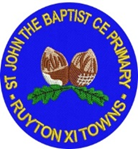 Terms Dates 2020 – 2021Autumn Term 2020Professional Development Day: Staff only, no pupils in schoolTuesday 1 September 2020Wednesday 2 September – Friday 18 December 2020Half-Term Holiday: Monday 26 October – Friday 30 October 2020Spring Term 2021Professional Development Day: Staff only, no pupils in schoolMonday 4 January 2021Tuesday 5 January – Thursday 1 April 2021Half-Term Holiday: Monday 15 February – Friday 19 February 2021Summer Term 2021Monday 19 April – Friday 16 July 2021May Bank Holiday: Monday 3 May 2021Half-Term Holiday : Monday 31 May – Friday 4 June 2021